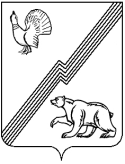 ДЕПАРТАМЕНТ ФИНАНСОВ АДМИНИСТРАЦИИ ГОРОДА ЮГОРСКА  Ханты-Мансийского автономного округа – Югры  ПРИКАЗот 20 апреля 2022 года                       					               № 20пО внесении изменения в приказ директора департамента финансов от 15.12.2021 № 53п«О возложении функций администратора доходов бюджета и источников финансирования дефицита бюджета и закреплении администрируемых видов доходов и источников финансирования дефицита бюджета»В соответствии со статьей 160.1 Бюджетного кодекса Российской Федерации, п р и к а з ы в а ю: Внести в раздел 1 «Доходы бюджета» пункта 1 приказа директора департамента финансов от 15.12.2021 № 53п «О возложении функций администратора доходов бюджета и источников финансирования дефицита бюджета и закреплении администрируемых видов доходов и источников финансирования дефицита бюджета» (с изменениями от 21.01.2022 № 4п, от 27.01.2022 № 5п, от 09.03.2022  № 11п) изменение, дополнив после строки:«»строкой следующего содержания:«».		2. Настоящий приказ вступает в силу после его подписания и распространяется на правоотношения, возникшие с 01.01.2022.		3. Разместить настоящий приказ на официальном сайте органов местного самоуправления города Югорска.		4. Контроль за выполнением приказа оставляю за собой.Директор департамента финансов                                              И.Ю. Мальцева050 2 02 45303 04 0000 150Межбюджетные трансферты, передаваемые бюджетам городских округов на ежемесячное денежное вознаграждение за классное руководство педагогическим работникам государственных и муниципальных общеобразовательных организаций0502 02 45453 04 0000 150Межбюджетные трансферты, передаваемые бюджетам городских округов на создание виртуальных концертных залов